Arbre fait par BeverlyNom de l’arbre : NoyerAutre nom : Juglans mandshuricaNom scientifique : JuglansUsage : Les feuilles de noyer permettent de lutter contre la diarrhée, les troubles de la circulation veineuse et lymphatique et l'hypertension. En usage externe, elles soulagent l'eczéma, l'acné, régule la transpiration et s'attaquent aux mycoses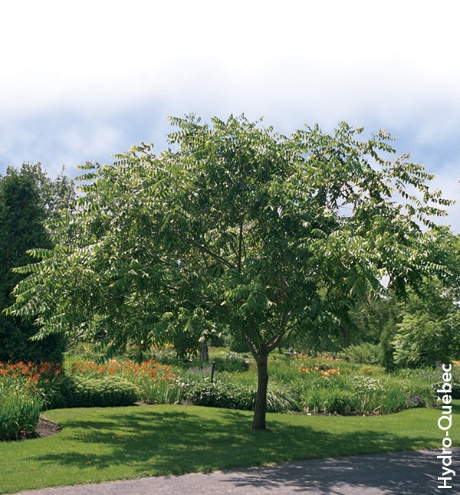 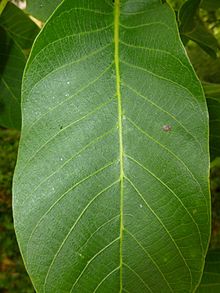 Identification : Feuillus, feuilles alternes, composées, (fruit) noixClassification : Règne               PlantaeSous-règne	TracheobiontaDivision	MagnoliophytaClasse	             MagnoliopsidaSous-classe	HamamelidaeOrdre	             JuglandalesFamille   	Juglandaceae